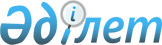 "2012-2014 жылдарға Есіл аудандық бюджеті туралы" Есіл аудандық мәслихаттың
2011 жылғы 22 желтоқсандағы N 51/275 шешіміне өзгерістер мен 
толықтырулар енгізу туралы
					
			Күшін жойған
			
			
		
					Солтүстік Қазақстан облысы Есіл ауданы мәслихатының 2012 жылғы 30 шілдедегі N 8/36 шешімі. Солтүстік Қазақстан облысының Әділет департаментінде 2012 жылғы 15 тамызда N 13-6-195 тіркелді. Қолдану мерзімінің өтуіне байланысты күшін жойды (Солтүстік Қазақстан облысы Есіл аудандық мәслихатының 2013 жылғы 11 қаңтардағы N 01-21/9 хаты)

      Ескерту. Қолдану мерзімінің өтуіне байланысты күшін жойды (Солтүстік Қазақстан облысы Есіл аудандық мәслихатының 2013.01.11 N 01-21/9 хаты)      Қазақстан Республикасының 2008 жылғы 4 желтоқсандағы № 95-IV Бюджеттік кодексінің 44, 106, 109-баптарына, «Қазақстан Республикасындағы жергілікті мемлекеттік басқару және өзін-өзі басқару туралы» Қазақстан Республикасының 2001 жылғы 23 қаңтардағы № 148 Заңының 6-бабы 1-тармағына сәйкес, аудандық мәслихат ШЕШТІ:



      1. «2012-2014 жылдарға Есіл аудандық бюджет туралы» Есіл аудандық мәслихаттың 2011 жылғы 22 желтоқсандағы № 51/275 шешіміне (2012 жылдың 20 қаңтарында № 13-6-184 нормативтік құқықтық актілердің мемлекеттік тіркеу тізілімінде тіркелген, 2012 жылдың 24 ақпанында № 10(305) «Есіл таңы», 2012 жылдың 2 наурызында № 11(8590) «Ишим» аудандық газетінде жарияланған) келесі өзгерістер мен толықтырулар енгізілсін:



      1 тармақ келесі редакцияда мазмұндалсын:

      «1. 2012-2014 жылдарға арналған аудандық бюджет, соның ішінде 2012 жылға келесі көлемде, 1, 2, 3-қосымшаларға сәйкес бекітілсін: 

      1) кірістер 2 515 056,1 мың теңге;

      соның ішінде:

      салықтық түсімдер 273 479 мың теңге;

      салықтық емес түсімдер 3 774,1 мың теңге;

      негізгі капиталды сатудан түсімдер 9 449 мың теңге;

      трансферттер түсімдері 2 228 354 мың теңге;

      2) шығындар 2 516 800,4 мың теңге;

      3) таза бюджеттік несиелер 62 989,4 мың теңге;

      соның ішінде:

      бюджеттік несиелер 65 792,4 мың теңге;

      бюджеттік кредиттерді өтеу 2 803 мың теңге;

      4) қаржылық активтермен операциялар бойынша сальдо 25 645 мың теңге;

      соның ішінде:

      қаржылық активтерді сатып алу 25 780 мың теңге;

      мемлекеттің қаржылық активтерін 

      сатудан түскен қаржылық активтерді сатып алу 135 мың теңге;

      5) бюджеттік тапшылық (профицит) - 90 378,7 мың теңге; 

      6) бюджеттің тапшылығын 

      (профицитті қолдану) қаржыландыру 90 378,7 мың теңге; 

      қарыздардың түсімі 65 529 мың теңге;

      қарыздарды өтеу 2 803 мың теңге;

      бюджеттік қаражаттың қолданылатын қалдықтары 27 652,7 мың теңге.»;



      9 тармақтың 2) тармақшасы келесі редакцияда мазмұндалсын:

      «2) 10873 мың теңге – «Ұрпақ қоры» тууды ынталандыру бойынша бағдарлама аясында әлеуметтік көмек төлемдеріне;»; 

      9 тармақ 9) тармақшамен келесі мазмұнда толықтырылсын:

      «9) 9600 мың теңге – заңды тұлғалардың жарғылық капиталдарын ұлғайту немесе құру (Есіл ауданы әкімдігі жанындағы шаруашылық жүргізуге құқылы «Камкор» мемлекеттік коммуналдық кәсіпорнының орталық қазандығына жабдықтарды сатып алуға);»;

      9 тармақ 10) тармақшамен келесі мазмұнда толықтырылсын:

      «10) 12000 мың теңге – кәріс желілерін реконструкциялау және Явленка селосындағы кәріс желілерін тазарту бойынша жоба-сметалық құжаттама әзірлеуге;»;

      9 тармақ 11) тармақшамен келесі мазмұнда толықтырылсын:

      «11) 434 мың теңге – ID-Phone.»;



      17-4 тармағы келесі редакцияда мазмұндалсын:

      «17-4. 2012 жылға арналған аудандық бюджетте облыстық бюджеттен жергілікті атқарушы органдардың қарыздарын өтеу мен борыштар бойынша өзге де төлемдер 4,1 мың теңге сомаға бекітілсін.»;



      көрсетілген шешімнің 1, 4, 5, 6, 9-қосымшалары осы шешімнің 1, 2, 3, 4, 5-қосымшаларына сәйкес редакцияда мазмұндалсын. 



      2. Осы шешім 2012 жылдың 1 қаңтарынан бастап қолданысқа енгізіледі.      Аудандық мәслихат

      сессиясының төрағасы                       Д. Қалиев      Аудандық

      мәслихаттың хатшысы                        Т. Мұқашев      КЕЛІСІЛДІ: 2012 жылғы 30 шілде      «СҚО Есіл ауданының экономика

      және бюджеттік жоспарлау

      бөлімі» ММ бастығы                         Г. Стороженко

Аудандық мәслихаттың

2012 жылғы 30 шілдедегі

№ 8/36 шешіміне 1-қосымшаАудандық мәслихаттың

2011 жылғы 22 желтоқсандағы

№ 51/275 шешіміне 1-қосымша 2012 жылға Есіл аудандық бюджеті

Аудандық мәслихаттың

2012 жылғы 30 шілдедегі

№ 8/36 шешіміне 2-қосымшаАудандық мәслихаттың

2011 жылғы 22 желтоқсандағы

№ 51/275 шешіміне 4-қосымша Бюджеттік инвестициялық жобаларды жүзеге асыруға және заңды тұлғалардың негізгі капиталын қалыптастыру немесе молайтуға бағытталған бюджеттік бағдарламаларға бөлінуімен 2012 жылға арналған аудандық бюджет дамытуының бюджеттік бағдарламалар тізбесі

Аудандық мәслихаттың

2012 жылғы 30 шілдедегі

№ 8/36 шешіміне 3-қосымшаАудандық мәслихаттың

2011 жылғы 22 желтоқсандағы

№ 51/275 шешіміне 5-қосымша 2012 жылға арналған бюджетті орындау барысында секвестрге жатпайтын, жергілікті бюджеттік бағдарламалар тізбесі

Аудандық мәслихаттың

2012 жылғы 30 шілдедегі

№ 8/36 шешіміне 4-қосымшаАудандық мәслихаттың

2011 жылғы 22 желтоқсандағы

№ 51/275 шешіміне 6-қосымша 2012 жылғы ауылдық (селолық) округтер бойынша бюджеттік бағдарламалардың тізбесі

Аудандық мәслихаттың

2012 жылғы 30 шілдедегі

№ 8/36 шешіміне 5-қосымшаАудандық мәслихаттың

2011 жылғы 22 желтоқсандағы

№ 51/275 шешіміне 9-қосымша 2012 жылға жергілікті өкілді органдардың шешімі бойынша мұқтаж азаматтардың жекелеген топтарына әлеуметтік көмек
					© 2012. Қазақстан Республикасы Әділет министрлігінің «Қазақстан Республикасының Заңнама және құқықтық ақпарат институты» ШЖҚ РМК
				са

на

тысы

ныпішкі

сы

ныпАтауыСомасы (мың

тенге) 2012

жылКірістер2 515 056,11Салық түсімдері273 47901табыс салығы2 1002жеке табыс салығы2 10003Әлеуметтік салық160 1151Әлеуметтік салық160 11504Меншікке салынатын салықтар84 8551Мүлікке салынатын салықтар29 8302Жеке тұлғалардың мүлігіне салынатын салық2 6503Жер салығы9 9154Көлік құралдарына салынатын салық38 6605Бірыңғай жер салығы3 80005Тауарларға, жұмыстарға және қызметтерге салынатын ішкі салықтар20 3672Акциздер1 7453Табиғи және басқа ресурстарды пайдаланғаны үшін түсетін түсімдер13 3104Кәсіпкерлік және кәсіби қызметті жүргізгені үшін алынатын алымдар5 31208Заңдық мәнді іс-әрекеттерді жасағаны және (немесе) оған уәкілеттігі бар мемлекеттік органдар немесе лауазымды адамдар құжаттар бергені үшін алынатын міндетті төлемдер6 0421Мемлекеттік баж6 0422Салықтық емес түсімдер3 774,101Мемлекеттік меншіктен түсетін кірістер474,15Мемлекет меншігіндегі мүлікті жалға беруден түсетін кірістер4707мемлекеттік бюджеттен берілетін кредиттер бойынша сыйақылар4,14Мемлекеттік бюджеттен қаржыланатын, сондай-ақ Қазақстан Республикасы Ұлттық Банкінің бюджетінен (шығыстар сметасынан) ұсталатын және қаржыландырылатын мемлекеттік мекемелер салатын айыппұлдар, өсімпұлдар, санкциялар, өндіріп алулар01Мұнай секторы ұйымдарынан түсетін түсімдерді қоспағанда, мемлекеттік бюджеттен қаржыландырылатын, сондай-ақ Қазақстан Республикасы Ұлттық Банкінің бюджетінен (шығыстар сметасынан) ұсталатын және қаржыландырылатын мемлекеттік мекемелер салатын айыппұлдар, өсімпұлдар, санкциялар, өндіріп алулар006Басқа да салықтық емес түсімдер3 3001Басқа да салықтық емес түсімдер3 3003Негізгі капиталды сатудан түсетін түсімдер9 44903Жерді және материалдық емес активтерді сату 9 4491Жерді сату9 4494Трансферт түсімдері2 228 35402Мемлекеттік басқарудың жоғары тұрған органдарынан түсетін трансферттер2 228 3542Облыстық бюджеттен берілетін түсетін трансферттер2 228 354функционалды топфункционалды топфункционалды топфункционалды топСомасы (мың теңге)Бюджеттік бағдарламалардың әкімшісіБюджеттік бағдарламалардың әкімшісіБюджеттік бағдарламалардың әкімшісіСомасы (мың теңге)бағдарламабағдарламаСомасы (мың теңге)АтауыСомасы (мың теңге)ІІ. Шығындар2516800,41Жалпы сипаттағы мемлекеттiк қызметтер245 041112Аудан (облыстық маңызы бар қала) мәслихатының аппараты11 565001Аудан (облыстық маңызы бар қала) мәслихатының қызметін қамтамасыз ету жөніндегі қызметтер11 565122Аудан (облыстық маңызы бар қала) әкімінің аппараты75 752001Аудан (облыстық маңызы бар қала) әкімінің қызметін қамтамасыз ету жөніндегі қызметтер61 302003Мемлекеттік органның күрделі шығыстары14 450123Қаладағы аудан, аудандық маңызы бар қала, кент, ауыл (село), ауылдық (селолық) округ әкімінің аппараты134 259001Қаладағы аудан, аудандық маңызы бар қаланың, кент, ауыл (село), ауылдық (селолық) округ әкімінің қызметін қамтамасыз ету жөніндегі қызметтер133 064022Мемлекеттік органның күрделі шығыстары1 195452Ауданның (облыстық маңызы бар қала) қаржы бөлімі 12 411001Ауданның (облыстық маңызы бар қаланың) бюджетін орындау және ауданның (облыстық маңызы бар қаланың) коммуналдық меншігін басқару саласындағы мемлекеттік саясатты іске асыру жөніндегі қызметтер10 377003Салық салу мақсатында мүлікті бағалауды жүргізу 235,2004Біржолғы талондарды беру жөніндегі жұмысты ұйымдастыру және біржолғы талондарды сатудан түскен сомаларды толық алынуын қамтамасыз ету522011Коммуналдық меншікке түскен мүлікті есепке алу, сақтау, бағалау және сату226,8018Мемлекеттік органның күрделі шығыстары50028 Коммуналдық меншікке мүлік сатып алу1000453Ауданның (облыстық маңызы бар қаланың) экономика және бюджеттік жоспарлау бөлімі11 054001Экономикалық саясатты, мемлекеттік жоспарлау жүйесін қалыптастыру мен дамыту және ауданды (облыстық маңызы бар қаланы) басқару саласындағы мемлекеттік саясатты іске асыру жөніндегі қызметтер11 004004Мемлекеттік органның күрделі шығыстары502Қорғаныс7 778122Аудан (облыстық маңызы бар қала) әкімінің аппараты 7 778005Жалпыға бірдей әскери міндетті атқару шеңберіндегі іс-шаралар7 146006Аудан (облыстық маңызы бар қала) ауқымындағы төтенше жағдайларды алдын алу және жою200007Аудандық (қалалық) ауқымдағы дала өрттерінің, сондай-ақ мемлекеттік өртке қарсы қызмет органдары құрылмаған елдi мекендерде өрттердің алдын алу және оларды сөндіру жөніндегі іс-шаралар4323Қоғамдық тәртіп, қауіпсіздік, құқықтық, сот, қылмыстық-атқару қызметі3 378458Ауданның (облыстық маңызы бар қаланың) тұрғын үй-коммуналдық шаруашылығы, жолаушылар көлігі және автомобиль жолдары бөлімі 3 378021Елдi мекендерде жол қозғалысы қауiпсiздiгін қамтамасыз ету3 3784Бiлiм беру 1 817 213123Қаладағы аудан, аудандық маңызы бар қала, кент, ауыл (село), ауылдық (селолық) округ әкiмiнiң аппараты2 188005Ауылдық (селолық) жерлерде балаларды мектепке дейін тегін алып баруды және кері алып келуді ұйымдастыру2 188464Ауданның (облыстық маңызы бар қаланың) бiлiм бөлiмi1 815 025009Мектепке дейінгі тәрбиелеу мен оқытуды қамтамасыз ету78 476015Республикалық бюджеттен берілетін трансферттер есебінен жетім баланы (жетім балаларды) және ата-аналарының қамқорынсыз қалған баланы (балаларды) күтіп-ұстауға асыраушыларына ай сайынғы ақшалай қаражат төлемдері7 000020Республикалық бюджеттен берілетін трансферттер есебінен үйде оқытылатын мүгедек балаларды жабдықпен, бағдарламалық қамтыммен қамтамасыз ету5 800021Республикалық бюджеттен берілетін трансферттер есебінен кәмелетке толмағандарды бейімдеу орталығы, ата-ананың қамқорынсыз қалған, балаларды және жетім балаларды оқытуды ұйымдастыру, дарынды балаларды мамандырылған арнайы (түзету), жалпы типтік мектеп-интернаттар, шағын-орталықтар, бала-бақша тәрбиешілеріне біліктілік санаты үшін қосымша ақының мөлшерін ұлғайту250026Жұмыспен қамту 2020 бағдарламасы бойынша селолық елді мекендерді дамыту шеңберінде нысандарды жөндеу40 183003Жалпы білім беру1 574 679006Балаларға қосымша білім беру 44 244063Республикалық бюджеттен берілетін нысаналы трансферттер есебінен «Назарбаев зияткерлік мектептері» ДБҰ-ның оқу бағдарламалары бойынша біліктілікті арттырудан өткен мұғалімдерге еңбекақыны арттыру1 104064Республикалық бюджеттің трансферттері есебінен бастауыш, негізгі орта, жалпы орта білім ұйымдарының мұғалімдерінің біліктілік санаттарына үстемақы көлемін ұлғайту: мектептер, мектеп-интернаттар: (жалпы типтегі, арнайы (түзету), дарынды балаларға арналған мамандандырылған; жетім-балалар мен ата-анасының қамқорысыз қалған балаларға арналған ұйымдар)21 746004Ауданның (облыстық маңызы бар қаланың) мемлекеттік білім беру мекемелерінде білім беру жүйесін ақпараттандыру5 496005Ауданның (облыстық маңызы бар қаланың) мемлекеттік білім беру мекемелері үшін оқулықтар мен оқу-әдiстемелiк кешендерді сатып алу және жеткізу8 258067Ведомствоаралық мемлекеттік мекемелер мен ұйымдардың түпкілікті шығыстары 16 263001Жергілікті деңгейде білім беру саласындағы мемлекеттік саясатты іске асыру жөніндегі қызметтер11 5266Әлеуметтiк көмек және әлеуметтiк қамтамасыз ету148 291451Ауданның ( облыстық маңызы бар қаланың) жұмыспен қамту және әлеуметтік бағдарламалар бөлімі127 256002Еңбекпен қамту бағдарламасы37 421004Ауылдық жерлерде тұратын денсаулық сақтау, білім беру, әлеуметтік қамтамасыз ету, мәдениет және спорт мамандарына отын сатып алуға Қазақстан Республикасының заңнамасына сәйкес әлеуметтік көмек көрсету4 809005Мемлекеттік атаулы әлеуметтік көмек5 578006Тұрғын-үй көмегін көрсету1 000007Жергілікті өкілетті органдардың шешімі бойынша мұқтаж азаматтардың жекелеген топтарына әлеуметтік көмек19 651014Мұқтаж азаматтарға үйде әлеуметтік көмек көрсету29 52201618 жасқа дейінгі балаларға мемлекеттік жәрдемақылар14 680017Мүгедектерді оңалту жеке бағдарламасына сәйкес, мұқтаж мүгедектерді міндетті гигиеналық құралдармен және ымдау тілі мамандарының қызмет көрсетуін, жеке көмекшілермен қамтамасыз ету4 427023Жұмыспен қамту орталықтарының қызметін қамтамасыз ету10 168464Ауданның (облыстық маңызы бар қаланың) бiлiм бөлiмi780008Жергілікті өкілдік органдардың шешімі бойынша білім беру ұйымдарының күндізгі оқу нысанында білім алушылар мен тәрбиеленушілерді қоғамдық көлікте (таксиден басқа) жеңілдікпен жол жүру түрінде әлеуметтік қолдау780451Ауданның ( облыстық маңызы бар қаланың) жұмыспен қамту және әлеуметтік бағдарламалар бөлімі20 255001Жергілікті деңгейде жұмыспен қамтуды қамтамасыз ету және халық үшін әлеуметтік бағдарламаларды іске асыру саласындағы мемлекеттік саясатты іске асыру жөніндегі қызметтер18 521011Жәрдемақыларды және басқа да әлеуметтік төлемдерді есептеу, төлеу мен жеткізу бойынша қызметтерге ақы төлеу851010Үйден тәрбиеленіп оқытылатын мүгедек балаларды материалдық қамтамасыз ету8837Тұрғын үй-коммуналдық шаруашылығы 104909458Ауданның (облыстық маңызы бар қаланың) тұрғын үй-коммуналдық шаруашылығы, жолаушылар көлігі және автомобиль жолдары бөлімі12285031Кондоминиум объектілеріне техникалық паспорттар дайындау285028Коммуналдық шаруашылықты дамыту12000467Ауданның (облыстық маңызы бар қаланың) құрылыс бөлімі78 258,5003Мемлекеттік коммуналдық тұрғын үй қорының тұрғын үйін жобалау, салу және (немесе) сатып алу9 867,50722020 жұмыспен қамту бағдарламасы шеңберінде инженерлік-қатынас инфрақұрылымын дамыту (немесе) сатып алу және қызметтік үйлерді салу және (немесе) сатып алу67 950 006Сумен жабдықтау және су бұру жүйесін дамыту441123Қаладағы аудан, аудандық маңызы бар қала, кент, ауыл (село), ауылдық (селолық ) округ әкімінің аппараты1 012009Елді мекендердің санитариясын қамтамасыз ету1 012458Ауданның (облыстық маңызы бар қаланың) тұрғын үй - коммуналдық шаруашылығы, жолаушылар көлігі және автомобиль жолдары бөлімі 13 353012Сумен жабдықтау және су бұру жүйесінің жұмыс істеуі3 687015Елді мекендердің көшелерін жарықтандыру6 426016Елдi мекендердiң санитариясын қамтамасыз ету1 078017Жерлеу орындарын күтiп-ұстау және туысы жоқтарды жерлеу222018Елдi мекендердi абаттандыру және көгалдандыру1 9408Мәдениет, спорт, туризм және ақпараттық кеңістік87 134,0123Қаладағы аудан, аудандық маңызы бар қала, кент, ауыл (село), ауылдық (селолық ) округ әкімінің аппараты18 399,3006жергілікті деңгейде мәдени-демалыс жұмыстарын қолдау18 399,3465Ауданның (облыстық маңызы бар қаланың) білім, дене шынықтыру және спорт бөлімі5 153006Аудандық (облыстық маңызы бар қалалық) деңгейде спорттық жарыстар өткізу565007Әртүрлi спорт түрлерi бойынша ауданның (облыстық маңызы бар қаланың) құрама командаларының мүшелерiн дайындау және олардың облыстық спорт жарыстарына қатысуы4 588455Ауданның (облыстық маңызы бар қаланың) мәдениет және тілдерді дамыту бөлімі43 535,7003Мәдени-демалыс жұмысын қолдау17 603006Аудандық (қалалық) кітапханалардың жұмыс істеуі23 847,7007Мемлекеттік тілді және Қазақстан халықтарының басқа да тілдерін дамыту592032Ведомствоаралық мемлекеттік мекемелер мен ұйымдардың түпкілікті шығыстары1 493002Газеттер мен журналдар арқылы мемлекеттік ақпараттық саясат жүргізу жөніндегі қызметтер4 500455Ауданның (облыстық маңызы бар қаланың) мәдениет және тілдерді дамыту бөлімі6 296001Жергілікті деңгейде тілдерді және мәдениетті дамыту саласындағы мемлекеттік саясатты іске асыру жөніндегі қызметтер6 296456Ауданның (облыстық маңызы бар қаланың) ішкі саясат бөлімі7 786001Жергілікті деңгейде ақпарат, мемлекеттілікті нығайту және азаматтардың әлеуметтік сенімділігін қалыптастыру саласында мемлекеттік саясатты іске асыру жөніндегі қызметтер6 991006Мемлекеттік органның күрделі шығыстары420003Жастар саясаты саласында іс-шараларды іске асыру200005Телерадиохабарлама арқылы мемлекеттік ақпараттық саясатты өткізу бойынша қызметтер175465Ауданның (облыстық маңызы бар қаланың) дене шынықтыру және спорт бөлімі1 464001Денешынықтыру және спорт саласында жергілікті деңгейде мемлекеттік саясатты жүзеге асыру бойынша қызметтер1 46410Ауыл, су, орман, балық шаруашылығы, ерекше қорғалатын табиғи аумақтар, қоршаған ортаны және жануарлар дүниесін қорғау, жер қатынастары48 982474Ауданның (облыстық маңызы бар қала) ауыл шаруашылығы және ветеринария бөлімі37 449001Жергілікті деңгейде ауыл шаруашылығы және ветеринария саласындағы мемлекеттік саясатты іске асыру жөніндегі қызметтер16 424003Мемлекеттік органның күрделі шығыстары110099Мамандардың әлеуметтік көмек көрсетуі жөніндегі шараларды іске асыру10 025007Қаңғыбас иттер мен мысықтарды аулауды және жоюды ұйымдастыру300013Эпизоотияға қарсы iс-шаралар жүргiзу10 590463Ауданның (облыстық маңызы бар қаланың) жер қатынастары бөлiмi11 533001Аудан (облыстық маңызы бар қала) аумағында жер қатынастарын реттеу саласындағы мемлекеттік саясатты іске асыру жөніндегі қызметтер8 996003Елдi мекендердi жер-шаруашылық орналастыру1 224006Аудандық маңызы бар қалалардың, кенттердiң, ауылдардың (селолардың), ауылдық (селолық) округтердiң шекарасын белгiлеу кезiнде жүргiзiлетiн жерге орналастыру1 31311Өнеркәсіп, сәулет, қала құрылысы және құрылыс қызметі7 719467Ауданның (облыстық маңызы бар қаланың) құрылыс бөлімі7 719001Жергілікті деңгейде құрылыс саласындағы мемлекеттік саясатты іске асыру жөніндегі қызметтер7 71912Көлiк және коммуникация. Автомобиль көлігі21 966458Ауданның (облыстық маңызы бар қаланың) тұрғын үй-коммуналдық шаруашылығы, жолаушылар көлігі және автомобиль жолдары бөлімі21 966023Автомобиль жолдарының жұмыс істеуін қамтамасыз ету21 96613Өзгелер19 444469Ауданның (облыстық маңызы бар қаланың) кәсіпкерлік бөлімі6 896001Жергілікті деңгейде кәсіпкерлік пен өнеркәсіпті дамыту саласындағы мемлекеттік саясатты іске асыру жөніндегі қызметтер6 896123Қаладағы аудан, аудандық маңызы бар қала, кент, ауыл (село), ауылдық (селолық ) округ әкімінің аппараты3 605040Республикалық бюджеттен нысаналы трансферттер ретінде «Өңірлерді дамыту» бағдарламасы шеңберінде өңірлердің экономикалық дамуына жәрдемдесу жөніндегі шараларды іске асыруда ауылдық (селолық) округтарды жайластыру мәселелерін шешу үшін іс-шараларды іске асыру3 605452Ауданның (облыстық маңызы бар қаланың) қаржы бөлiмi900012Ауданның (облыстық маңызы бар қаланың) жергілікті атқарушы органының резерві900458Ауданның (облыстық маңызы бар қаланың) тұрғын үй-коммуналдық шаруашылығы, жолаушылар көлігі және автомобиль жолдары бөлімі8 043001Жергілікті деңгейде тұрғын үй-коммуналдық шаруашылығы, жолаушылар көлігі және автомобиль жолдары саласындағы мемлекеттік саясатты іске асыру жөніндегі қызметтер8 04314Борышқа қызмет көрсету4,1452Ауданның (облыстық маңызы бар қаланың) қаржы бөлiмi4,1013Жергілікті атқарушы органдардың облыстық бюджеттен қарыздар бойынша сыйақылар мен өзге де төлемдерді төлеу бойынша борышына қызмет көрсету4,115Трансферттер4941,8452Ауданның (облыстық маңызы бар қаланың) қаржы бөлiмi4941,8006Пайдаланылмаған (толық пайдаланылмаған) нысаналы трансферттерді қайтару2 809,8024Мемлекеттік органдардың функцияларын мемлекеттік басқарудың төмен тұрған деңгейлерінен жоғарғы деңгейлерге беруге байланысты жоғары тұрған бюджеттерге берілетін ағымдағы нысаналы трансферттер2 132ІІІ. Таза бюджеттік кредиттеуІІІ. Таза бюджеттік кредиттеуІІІ. Таза бюджеттік кредиттеуІІІ. Таза бюджеттік кредиттеу62989,4Бюджеттік кредиттер65792,4функционалды топфункционалды топфункционалды топфункционалды топСомасы (мың теңге)Бюджеттік бағдарламалардың әкімшісіБюджеттік бағдарламалардың әкімшісіБюджеттік бағдарламалардың әкімшісіСомасы (мың теңге)бағдарламабағдарламаСомасы (мың теңге)АтауыСомасы (мың теңге)10Ауыл, су, орман, балық шаруашылығы, ерекше қорғалатын табиғи аумақтар, қоршаған ортаны және жануарлар дүниесін қорғау, жер қатынастары 65792,4474Ауданның (облыстық маңызы бар қаланың) ауыл шаруашылығы және ветеринария бөлімі65792,4009Мамандарды әлеуметтік қолдау шараларын іске асыруға берілетін бюджеттік кредиттер65792,4са

на

тысы

ныпішкі

сы

ныпАтауыСомасы (мың

теңге)5Бюджеттік несиелерді өтеу280301Бюджеттік несиелерді өтеу28031Мемлекеттік бюджеттен берілген бюджеттік несиелерді өтеу2803ІV. Қаржылық активтермен операциялар бойынша сальдо25 645Қаржылық активтерді сатып алу25 780са

на

тысы

ныпішкі

сы

ныпАтауыСомасы (мың

теңге)13Өзгелер 25780458Ауданның (облыстық маңызы бар қаланың) тұрғын үй-коммуналдық шаруашылығы, жолаушылар көлігі және автомобиль жолдары бөлімі 960065Заңды тұлғалардың жарғылық капиталын ұлғайту немесе құру9600474Ауданның (облыстық маңызы бар қаланың) ауылшаруашылық және ветерианрия бөлімі 16 180065Заңды тұлғалардың жарғылық капиталын ұлғайту немесе құру16 180са

на

тысы

ныпішкі

сы

ныпАтауыСомасы (мың

теңге)6Мемлекеттік қаржылық активтерді сатудан түскен түсімдер13501Мемлекеттік қаржылық активтерді сатудан түскен түсімдер1351Ел ішінде қаржылық активтерді сатудан түскен түсімдер135V. Бюджет тапшылығы (профициті)-90378,7VІ.Бюджет тапшылығын қаржыландыру (профицитін пайдалану)90378,77Қарыздар түсімі655291Ішкі мемлекеттік қарыздар655292Қарыз келісім-шарттары65529функционалды топфункционалды топфункционалды топфункционалды топСомасы (мың теңге)Бюджеттік бағдарламалардың әкімшісіБюджеттік бағдарламалардың әкімшісіБюджеттік бағдарламалардың әкімшісіСомасы (мың теңге)бағдарламабағдарламаСомасы (мың теңге)АтауыСомасы (мың теңге)16Қарыздарды өтеу2803452Ауданның (облыстық маңызы бар қаланың) қаржы бөлімі 2803008Жергілікті атқарушы органның жоғары тұрған бюджет алдындағы борышын өтеу2803са

на

тысы

ныпішкі

сы

ныпАтауыСомасы (мың

теңге)8Бюджет қаражатының пайдаланылатын қалдықтары27652,71Бюджет қаражатының қалдықтары27652,71Бюджет қаражатының бос қалдықтары27652,7функционалды топфункционалды топфункционалды топфункционалды топСомасы

(мың теңге)Бюджеттік бағдарламалардың әкімшісіБюджеттік бағдарламалардың әкімшісіБюджеттік бағдарламалардың әкімшісіСомасы

(мың теңге)бағдарламабағдарламаСомасы

(мың теңге)АтауыСомасы

(мың теңге)123АВИнвестициялық бағдарламалар116038,57Тұрғын үй-коммуналдық шаруашылық90258,5467Ауданның (облыстық маңызы бар қаланың) құрылыс бөлімі78258,5003Мемлекеттік коммуналдық тұрғын үй қорының тұрғын үйін жобалау, салу және (немесе) сатып алу9 867,5Жұмыспен қамту 2020 бағдарламасы шеңберінде 6 тұрғын үй құрылысының аяқталуы8 863,5Есіл ауданының Явленка селосында тұрғын-үйді реконструкциялау бойынша ЖСҚ әзірлеу және сараптамасы40,0"Есіл ауданының Явленка селосы Позолотин к. тұрғын-үйді реконструкциялау" объектісі бойынша жер теліміне бірегейлі құжатты әзірлеу,жер-шаруашылық істі құру, жер телімі шекарасын белгілеу, бөлу87,0Есіл ауданының Явленка селосы Позолотин к. тұрғын-үйді реконструкциялау бойынша түзету жүргізу200,0Есіл ауданының Явленка селосы Позолотин к. бойынша жер телімін техникалық зерттеу бойынша қызметтер, жер телімінің гамма-фонын, радиобелсенділігін өлшеуді өткізу62,0Жұмыспен қамту-2020 бағдарламасы бойынша 6-тұрғын-үйді ресімдеу615,0072Жұмыспен қамту 2020 бағдарламасы шеңберінде инженерлік-қатынас инфрақұрылымын дамыту (немесе) сатып алу және қызметтік үйлерді салу және (немесе) сатып алу67950Жұмыспен қамту 2020 бағдарламасы шеңберінде 6 тұрғын үй құрылысының аяқталуы7800Жұмыспен қамту 2020 бағдарламасы шеңберінде Есіл ауданының Явленка селосындағы 5 тұрғын үй құрылысы27587Жұмыспен қамту 2020 бағдарламасы шеңберінде Есіл ауданының Ильинка селосындағы 3 тұрғын үй құрылысы16553Есіл ауданының Явленка селосында бес тұрғын үй құрылысына 2020 бағдарламасы шеңберінде инженерлік-қатынас инфрақұрылымын дамыту7000Есіл ауданының Ильинка селосында үш тұрғын үй құрылысына 2020 бағдарламасы шеңберінде инженерлік-қатынас инфрақұрылымын дамыту4200Явленка селосында тұрғын-үй құрылысын қаржыландыру4414Жер бөлу, аймақта шекараларды белгілеу мен құжаттардың теңестірілулерін даярлау396458Ауданның (облыстық маңызы бар қаланың) тұрғын үй-коммуналдық шаруашылығы, жолаушылар көлігі және автомобиль жолдары бөлімі12000028Коммуналдық шаруашылықты дамыту12000Есіл ауданының кәріс желілерін реконструкциялау және кәріс желілерін тазарту бойынша ЖСҚ әзірлеу12000467Ауданның (облыстық маңызы бар қаланың) құрылыс бөлімі441006Сумен жабдықтау және су бұру жүйесін дамыту441"Есіл ауданының Корнеевка селосында су тарату желілерін дамыту және реконструкциялау" жобасы бойынша жобалық-сметалық құжаттаманы әзірлеу400"Есіл ауданының Корнеевка селосында су тарату желілерін дамыту және реконструкциялау" объекті бойынша жер теліміне меншік құқығын тіркеу, жер телімін техникалық зерттеу4113Өзгелер25780458Ауданның (облыстық маңызы бар қала)тұрғын-үй коммуналдық шаруашылық жолаушылар көлігі және автомобиль жолдары бөлімі9600065Заңды тұлғалардың жарғылық капиталын қалыптастыру немесе ұлғайту9600474Ауданның (облыстық маңызы бар қала) ауылшаруашылық және ветеринария бөлімі16180065Заңды тұлғалардың жарғылық капиталын қалыптастыру немесе ұлғайту16180функ

цио

нал

дық

топБюджет

тік бағ

дарлама

лардың

әкімші

сібағ

дар

ла

маАтауы4Білім беру 464Ауданның (облыстық маңызы бар қаланың) білім бөлімі003Жалпы білім беруфункционалдық топфункционалдық топфункционалдық топфункционалдық топСомасы

(мың

теңге)

2012

жылғаБюджеттік бағдарламалардың әкімшісіБюджеттік бағдарламалардың әкімшісіБюджеттік бағдарламалардың әкімшісіСомасы

(мың

теңге)

2012

жылғабағдарламабағдарламаСомасы

(мың

теңге)

2012

жылғаАтауыСомасы

(мың

теңге)

2012

жылға1Жалпы сипаттағы мемлекеттiк қызметтер134 259123Қаладағы аудан, аудандық маңызы бар қала, кент, ауыл (село), ауылдық (селолық) округ әкімінің аппараты134 259001Қаладағы аудан, аудандық маңызы бар қаланың, кент, ауыл (село), ауылдық (селолық) округ әкімінің қызметін қамтамасыз ету жөніндегі қызметтер133 064соның ішінде: Алматы с/о6 987Амангелді с/о7 702Бесқұдық с/о8 064Бұлақ с/о7 722Волошинка с/о7 939Заградовка с/о7 650Заречный с/о10 532Ильинка с/о7 409Корнеевка с/о8 851Николаевка с/о8 023Петровка с/о7 206Покровка с/о8632Спасовка с/о7692Тораңғұл с/о8482Явленка с/о12415Ясновка с/о7758022Мемлекеттік органның күрделі шығыстары1195соның ішінде: Бесқұдық с/о11954Білім беру 2188123Қаладағы аудан, аудандық маңызы бар қала, кент, ауыл (село), ауылдық (селолық) округ әкiмiнiң аппараты2188005Ауылдық (селолық) жерлерде балаларды мектепке дейін тегін алып баруды және кері алып келуді ұйымдастыру2188соның ішінде: Амангелді с/о375Бесқұдық с/о422Волошинка с/о244Корнеевка с/о212Покровка с/о424Тораңғұл с/о5117Тұрғын үй-коммуналдық шаруашылығы 1012123Қаладағы аудан, аудандық маңызы бар қала, кент, ауыл (село), ауылдық (селолық) округ әкімінің аппараты1012009Елді мекендердің санитариясын қамтамасыз ету1012Алматы с/о67Амангелді с/о68Бесқұдық с/о67Бұлақ с/о67Волошинка с/о67Заречный с/о68Заградовка с/о67Покровка селолық округі68Петровка с/о68Корнеевка селолық округі68Ильинка с/о68Николаевка селолық округі68Тараңғұл с/о67Спасовка с/о67Ясновка с/о678Кеңістік18399,3123Қаладағы аудан, аудандық маңызы бар қала, кент, ауыл (село), ауылдық (селолық) округ әкімінің аппараты18399,3006жергілікті деңгейде мәдени-демалыс жұмыстарын қолдау18399,3соның ішінде: Алматы с/о603,3Амангелді с/о296,6Бесқұдық с/о195Бұлақ с/о307,4Волошинка с/о182,4Заградовка с/о243,6Заречный с/о781,7Ильинка с/о309,2Корнеевка с/о 7208,8Корнеевка селолық мәдениет үйі6885Николаевка с/о228Петровка с/о415,9Покровка с/о202,1Тораңғұл с/о193,2Ясновка с/о соның ішінде:7232,1Ясновка селолық мәдениет үйі697713Өзгелер3605123Қаладағы аудан, аудандық маңызы бар қала, кент, ауыл (село), ауылдық (селолық ) округ әкімінің аппараты3605040Республикалық бюджеттен нысаналы трансферттер ретінде «Өңірлерді дамыту» бағдарламасы шеңберінде өңірлердің экономикалық дамуына жәрдемдесу жөніндегі шараларды іске асыруда ауылдық (селолық) округтарды жайластыру мәселелерін шешу үшін іс-шараларды іске асыру3605Покровка с/о651Корнеевка с/о 761Явленка с/о2193функционалды топфункционалды топфункционалды топфункционалды топСомасы

(мың

теңге)Бюджеттік бағдарламалардың әкімшісіБюджеттік бағдарламалардың әкімшісіБюджеттік бағдарламалардың әкімшісіСомасы

(мың

теңге)бағдарламабағдарламаСомасы

(мың

теңге)АтауыСомасы

(мың

теңге)6Әлеуметтік көмек және әлеуметтік қамсыздандыру19651451Ауданның (облыстық маңызы бар қаланың) жұмыспен қамту және әлеуметтік бағдарламалар бөлімі19651007жергілікті өкілді органдардың шешімі бойынша мұқтаж азаматтардың жекелеген топтарына әлеуметтік көмек19651Экскурсиялық авиатурларға азаматтардың жекелеген топтарына әлеуметтік көмек 415ҰОС мүгедектеріне және қатысушыларына монша мен шаштаразға баруға әлеуметтік көмек120Аз қамтылған отбасындағы студенттерге әлеуметтік қолдау 480Азаматтардың жекелеген топтарына санаторлық-курорттық емделуге әлеуметтік төлемдер1730Ұлы Отан соғысына қатысушылар мен мүгедектерге коммуналдық қызметтердің шығындарын төлеуге әлеуметтік көмек 1942Ұлы Отан соғысына қатысушылар мен мүгедектерге, сонымен қатар оларға теңестірілген тұлғаларға тіс протездеудің жеңілдігіне әлеуметтік көмек100Белсенді туберкулезбен ауыратын азаматтарға қосымша тамақтануды қамтамасыз ету үшін әлеуметтік көмек 238"Ұрпақ қоры" тууды ынталандыру бойынша бағдарлама аясында әлеуметтік көмек 14626